                                                                                                               УТВЕРЖДАЮЗаведующий   МБДОУ детского сада №111 г. Пензы   __________   Г.А.Кирилина _________________2020г. .                                           ГОДОВОЙ КАЛЕНДАРНЫЙ УЧЕБНЫЙ ГРАФИК   МБДОУ детский сад №111 г. Пензы  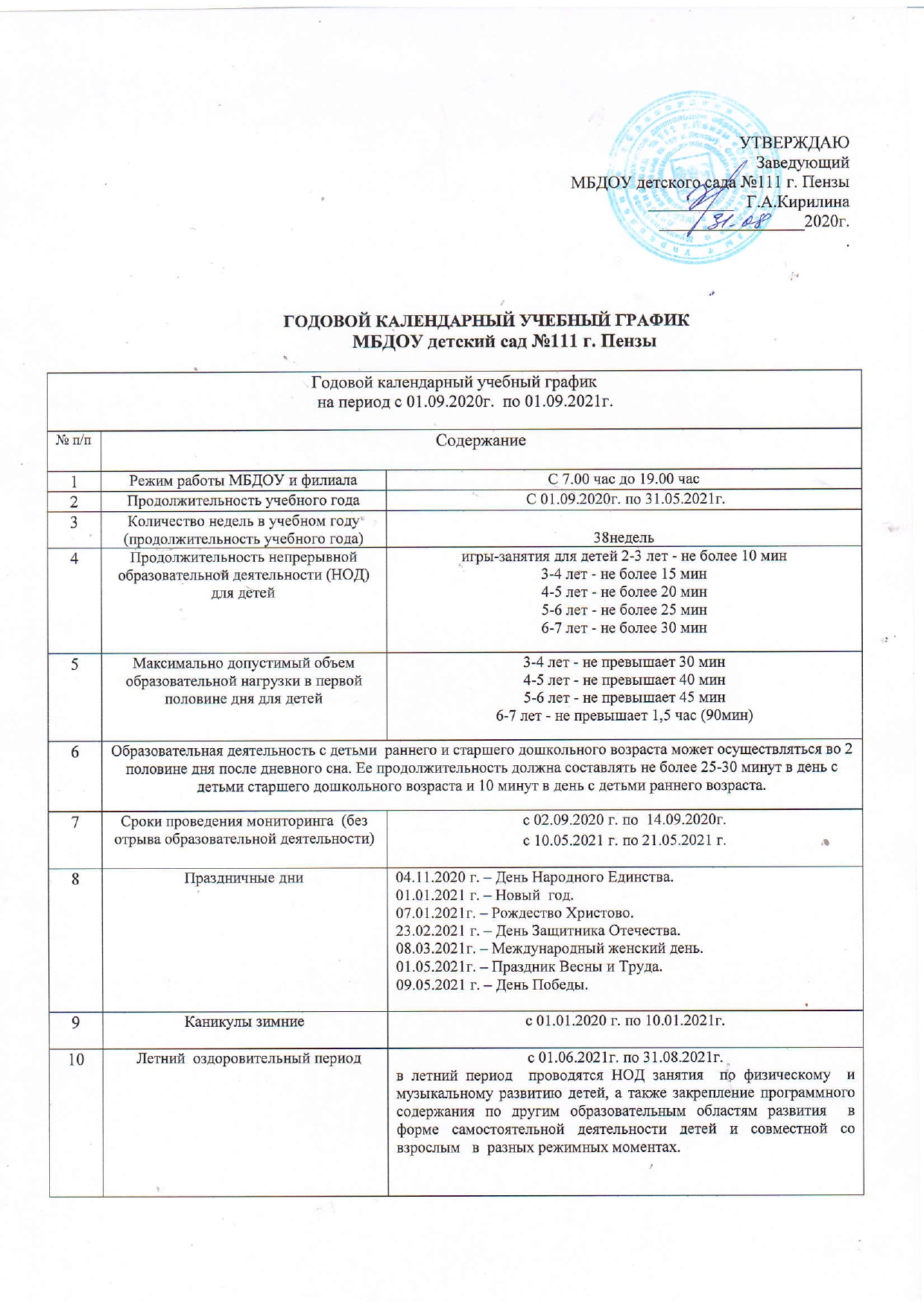 Годовой календарный учебный графикна период с 01.09.2020г.  по 01.09.2021г.Годовой календарный учебный графикна период с 01.09.2020г.  по 01.09.2021г.Годовой календарный учебный графикна период с 01.09.2020г.  по 01.09.2021г.№ п/пСодержаниеСодержание1Режим работы МБДОУ и филиалаС 7.00 час до 19.00 час2Продолжительность учебного года С 01.09.2020г. по 31.05.2021г.3Количество недель в учебном году (продолжительность учебного года)                                                                                                                          38недель4Продолжительность непрерывной образовательной деятельности (НОД)  для детейигры-занятия для детей 2-3 лет - не более 10 мин3-4 лет - не более 15 мин4-5 лет - не более 20 мин                                                                                5-6 лет - не более 25 мин                                                                                                        6-7 лет - не более 30 мин5Максимально допустимый объем образовательной нагрузки в первой половине дня для детей3-4 лет - не превышает 30 мин4-5 лет - не превышает 40 мин                                                                  5-6 лет - не превышает 45 мин                                                                                                                                       6-7 лет - не превышает 1,5 час (90мин)                                                                       6Образовательная деятельность с детьми  раннего и старшего дошкольного возраста может осуществляться во 2 половине дня после дневного сна. Ее продолжительность должна составлять не более 25-30 минут в день с детьми старшего дошкольного возраста и 10 минут в день с детьми раннего возраста.Образовательная деятельность с детьми  раннего и старшего дошкольного возраста может осуществляться во 2 половине дня после дневного сна. Ее продолжительность должна составлять не более 25-30 минут в день с детьми старшего дошкольного возраста и 10 минут в день с детьми раннего возраста.7Сроки проведения мониторинга  (без отрыва образовательной деятельности)с 02.09.2020 г. по  14.09.2020г.                                                                    с 10.05.2021 г. по 21.05.2021 г.8 Праздничные дни04.11.2020 г. – День Народного Единства.                                                                                                                                    01.01.2021 г. – Новый  год.                                                                                                                                            07.01.2021г. – Рождество Христово.                                                                                                                                   23.02.2021 г. – День Защитника Отечества.                                                                                                                       08.03.2021г. – Международный женский день.                                                                                                               01.05.2021г. – Праздник Весны и Труда.                                                                                                                         09.05.2021 г. – День Победы.9Каникулы зимниес 01.01.2020 г. по 10.01.2021г.10  Летний  оздоровительный периодс 01.06.2021г. по 31.08.2021г.в летний период  проводятся НОД занятия  по физическому  и   музыкальному развитию детей, а также закрепление программного содержания по другим образовательным областям развития  в форме самостоятельной деятельности детей и совместной со взрослым   в  разных режимных моментах.